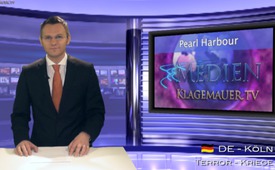 Pearl Harbour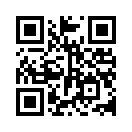 Im Januar 2012 verbreiteten verschiedene unabhängige Enthüllungsmedien eine geheime Insiderwarnung ...Im Januar 2012 verbreiteten
verschiedene unabhängige
Enthüllungsmedien eine geheime
Insiderwarnung, dass die
USA ihren, vor der Ausmusterung
stehenden Flugzeugträger
USS Enterprise im Persischen
Golf durch eine „False Flag“-Attacke
[= Angriff unter falscher
Flagge] zu versenken erwägt,
um dem Iran die Schuld zu geben
und um damit die Unterstützung
durch China und Russland
politisch schwieriger zu machen.
Bereits am 20.03.2012 berichtete
die Berliner Zeitung „wie aus
der Luft gegriffen“, über einen
Artikel der New York Times, in
dem der Öffentlichkeit ein Szenario
vorgestellt wurde, bei
dem die USA nach einer iranischen
Attacke auf eines ihrer
Kriegsschiffe zu einem Angriff
auf den Iran „gezwungen“ werden.
Dass die Menschheit nach
Pearl Harbour und dem 11. September
noch ein drittes Mal auf
so eine offensichtliche „False
Flag“-Attacke reinfällt, dürfte
immer undenkbarer werden.
Denn die Öffentlichkeit wird
immer frühzeitiger, aber auch
immer mainstream-unabhängiger
über solche Pläne in
Kenntnis gesetzt. Die freie Aufklärungspresse
muss daher unbedingt
mit allen Mitteln gefördert
werden. Von alleine geht ja
bekanntlich gar nichts!von mh.Quellen:http://www.berliner-zeitung.de/politik/angriff-auf-atomanlagen-us-militaer-spielt-krieg-gegen-den-iran-durch,10808018,11933392.htmlDas könnte Sie auch interessieren:---Kla.TV – Die anderen Nachrichten ... frei – unabhängig – unzensiert ...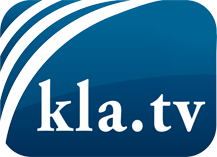 was die Medien nicht verschweigen sollten ...wenig Gehörtes vom Volk, für das Volk ...tägliche News ab 19:45 Uhr auf www.kla.tvDranbleiben lohnt sich!Kostenloses Abonnement mit wöchentlichen News per E-Mail erhalten Sie unter: www.kla.tv/aboSicherheitshinweis:Gegenstimmen werden leider immer weiter zensiert und unterdrückt. Solange wir nicht gemäß den Interessen und Ideologien der Systempresse berichten, müssen wir jederzeit damit rechnen, dass Vorwände gesucht werden, um Kla.TV zu sperren oder zu schaden.Vernetzen Sie sich darum heute noch internetunabhängig!
Klicken Sie hier: www.kla.tv/vernetzungLizenz:    Creative Commons-Lizenz mit Namensnennung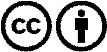 Verbreitung und Wiederaufbereitung ist mit Namensnennung erwünscht! Das Material darf jedoch nicht aus dem Kontext gerissen präsentiert werden. Mit öffentlichen Geldern (GEZ, Serafe, GIS, ...) finanzierte Institutionen ist die Verwendung ohne Rückfrage untersagt. Verstöße können strafrechtlich verfolgt werden.